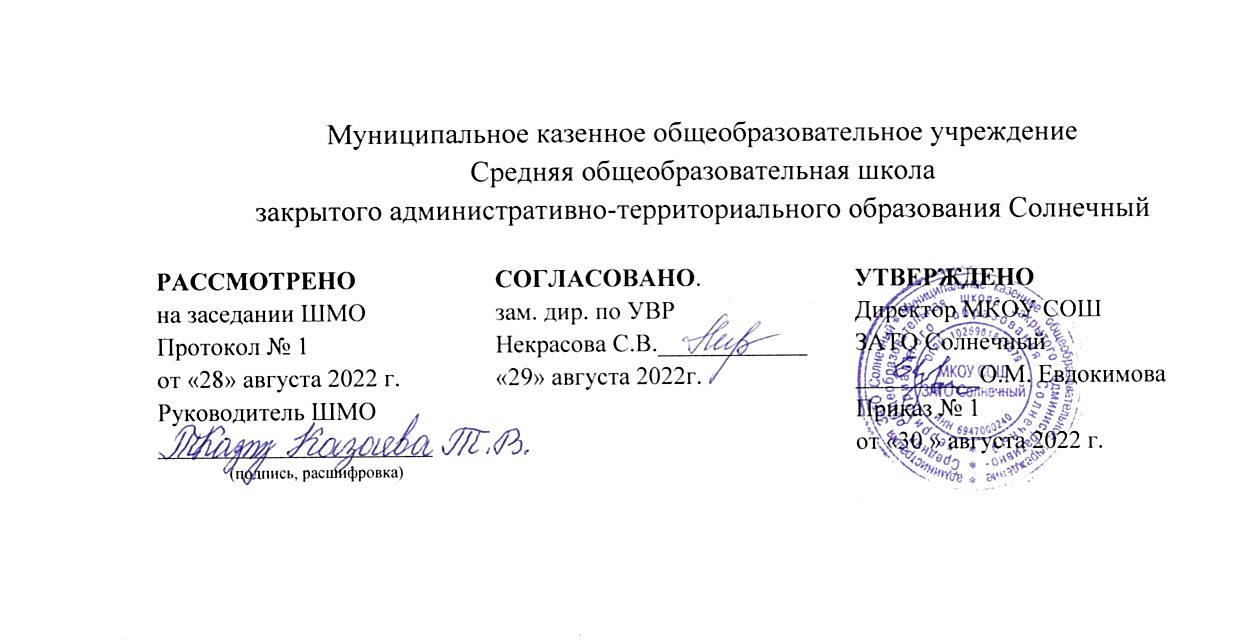 Рабочая программа по учебному предметуИСТОРИЯ2022-2023 учебный годПрограмма разработана на основе примерной основной образовательной программы среднего общего образования (одобрена решением федерального уч.-методического объединения по общему образованию, протокол от 28.06.2016 N 2/16 з)(указать примерную или авторскую программу/программы, год издания при наличии)_базовый____________ уровень для ___9___ класса (базовый, профильный)______________________________________(срок реализации)Кол-во часов по программе __66___Кол-во часов в неделю __2___                                                                    Составитель: Щербаков В.А.(Ф.И.О. учителя) учитель истории(занимаемая должность)первая(квалификационная категория)п. Солнечный Тверской области                                                                    2022 г.Содержание учебного предмета «История» в основной школе изучается в рамках двух курсов: «История России» и «Всеобщая история».Программа предполагает использование следующих учебников: «История России. 9 класс» в двух частях, авторы: Н. М. Арсентьев, А. А. Данилов, И.В.Курукин, А.Я.Токарева под редакцией А. В. Торкунова; М. «Просвещение», 2018 год; «Всеобщая история. Новая история.1800-1900 гг. 9 класс», авторы: А.Я.Юдовская, П.А.Баранов, Л.М.Ванюшкина; под ред А.А.Искендерова; М. «Просвещение», 2018 год.Планируемые результаты изучения курса «История»Выпускник научится:• локализовать во времени хронологические рамки и рубежные события Нового времени как исторической эпохи, основные этапы отечественной и всеобщей истории Нового времени; соотносить хронологию истории России и всеобщей истории в Новое время;• использовать историческую карту как источник информации о границах России и других государств в Новое время, об основных процессах социально-экономического развития, о местах важнейших событий, направлениях значительных передвижений – походов, завоеваний, колонизации и др.;• анализировать информацию различных источников по отечественной и всеобщей истории Нового времени; • составлять описание положения и образа жизни основных социальных групп в России и других странах в Новое время, памятников материальной и художественной культуры; рассказывать о значительных событиях и личностях отечественной и всеобщей истории Нового времени;• систематизировать исторический материал, содержащийся в учебной и дополнительной литературе по отечественной и всеобщей истории Нового времени;• раскрывать характерные, существенные черты: а) экономического и социального развития России и других стран в Новое время; б) эволюции политического строя (включая понятия «монархия», «самодержавие», «абсолютизм» и др.); в) развития общественного движения («консерватизм», «либерализм», «социализм»); г) представлений о мире и общественных ценностях; д) художественной культуры Нового времени;• объяснять причины и следствия ключевых событий и процессов отечественной и всеобщей истории Нового времени (социальных движений, реформ и революций, взаимодействий между народами и др.);• сопоставлять развитие России и других стран в Новое время, сравнивать исторические ситуации и события;• давать оценку событиям и личностям отечественной и всеобщей истории Нового времени.Выпускник получит возможность научиться:• используя историческую карту, характеризовать социально-экономическое и политическое развитие России, других государств в Новое время;• использовать элементы источниковедческого анализа при работе с историческими материалами (определение принадлежности и достоверности источника, позиций автора и др.);• сравнивать развитие России и других стран в Новое время, объяснять, в чем заключались общие черты и особенности; • применять знания по истории России и своего края в Новое время при составлении описаний исторических и культурных памятников своего города, края и т. д.Содержание программыТема 1. Россия и мир в первой четверти XIX (13ч.)Россия в первой четверти XIX в. Россия и мир на рубеже XVIII—XIX вв. Александр I: начало правления. Реформы М. М. Сперанского. Внешняя политика Александра I в 1801—1812 гг. Отечественная война . Заграничные походы русской армии. Внешняя  политика Александра I в 1813—1825 гг. Либеральные и охранительные тенденции во  внутренней политике Александра I в 1815—1825 гг. Национальная политика Александра I. Социально-экономическое  развитие страны в первой четверти XIX в. Общественное движение при Александре I. Выступление декабристов.Становление индустриального общества. Человек в новую эпоху. Вводный урок. От традиционного общества к обществу индустриальному. Черты традиционного общества. Основное содержание процесса модернизации. Эшелоны капиталистического развития. Проблемы, порожденные модернизацией.Индустриальная революция: достижения и проблемы. Основные технические изобретения и научные открытия. Успехи машиностроения. Переворот  в средствах транспорта.  Дорожное строительство. Военная техника. Новые источники энергии. Экономические кризисы как одна из причин перехода к монополистическому капитализму. Черты монополистического капитализма.Индустриальное общество: новые проблемы и новые ценности. Человек в изменившемся мире: материальная культура и повседневность Изменения в социальной структуре общества, вызванные индустриальной революцией. Миграция и эмиграция населения. Аристократия старая и новая. Новая буржуазия. Средний класс. Рабочий класс. Женский и детский труд. Новые условия быта. Изменения моды. Новые развлечения.Консульство и образование наполеоновской империи. Режим личной власти Наполеона Бонапарта. Наполеоновская империя. Внутренняя и внешняя политика Наполеона в годы Консульства и Империи.Разгром империи Наполеона. Венский конгресс.  Причины ослабления империи Наполеона Бонапарта. Поход в Россию, освобождение европейских государств, реставрация Бурбонов. Венский конгресс. Священный союз.Основные понятия темы:Традиционное общество; индустриальное общество, модернизация; индустриализация; индустриальная революция; демократизация; обмирщение сознания; правовое государство; гражданское общество.Индустриальная революция, свободный фабрично-заводской капитализм, монополия, монополистический капитализм, империализм, конкуренция, экономический кризис, синдикат картель, трест, концерн. Социальная структура общества, аристократия, буржуазия, средний класс, наемные рабочие, эмиграция, эмансипация. Империя, коалиция,  консульство, буржуазная монархия, Кодекс Наполеона, континентальная блокада. Венский конгресс,  Священный союз, система европейского равновесия.Тема 2. Россия и мир  во второй четверти XIX в. (16ч.)Россия во второй четверти XIX в.  Реформаторские и консервативные тенденции во внутренней политике Николая I.  Социально-экономическое развитие страны во второй четверти XIX в. Общественное движение при Николае I. Национальная и религиозная политика Николая I. Этнокультурный облик страны. Внешняя политика Николая I. Кавказская война 1817—1864 гг. Крымская война 1853—1856 гг. Культурное пространство империи в первой половине XIX в.Англия: сложный путь к величию и процветанию. Экономическое развитие Англии в XIX в. Политическая борьба.  Парламентская реформа 1832., установление законодательного парламентского режима. Чартистское движение. Англия – крупнейшая колониальная держава.Франция Бурбонов и Орлеанов: от революции 1830г. к новому политическому кризису. Экономическое развитие Франции в первой половине XIX в. Революция 1830 г. : причины и ход. Кризис Июльской монархии.Франция: революция 1848г. и Вторая империя. Причины революции 1848. Ход Февральской революции. Основные мероприятия Временного правительства и Учредительного собрания, июльское восстание рабочих в Париже Установление Второй республики. Внутренняя и внешняя политика Наполеона III.Германия: на пути к единству. «Нужна ли нам единая и неделимая Италия?» Вильгельм 1 и Отто фон Бисмарк. Экономическое и политическое развитие Германии и Италии в первой половине XIX в. Причины и цели революции 1848г. в Германии и Италии. Ход революции. Пруссия и Сардинское королевство – центры объединения Германии и Италии. Объединение Германии. Объединение Италии. Два пути объединения.Наука: создание научной картины мира XIX в. В зеркале художественных исканий. Литература и искусство. Причины быстрого развития естественно-математических наук. Основные научные открытия XIX – начала XX в., их значение. Открытия в области математики, физики, химии, биологии, медицины. XIX в. в зеркале художественных изысканий. Основные художественные направления в живописи и музыке.Либералы, консерваторы и социалисты: какими должны быть общество и государство. Причины появления главных идейно политических течений XIX в. Характеристика основных положений либерализма, консерватизма, социализма. История развития социалистической мысли, воззрения социалистов утопистов. Причины возникновения неолиберализма, неоконсерватизма, основные течения в социалистическом лагере.Основные понятия темы:Научная картина мира, связь науки и производства Романтизм, реализм, натурализм, критический реализм, импрессионизм, постимпрессионизм. Либерализм, неолиберализм, консерватизм, неоконсерватизм, социализм, утопический  социализм, марксизм, социал-реформизм, анархизм. Викторианская эпоха, имущественный ценз, чартизм, хартия, тред-юнионы,  Парламентская монархия. Конституционно-монархический режим, Июльская монархия, бланкизм.Тема 3. Россия и мир  в эпоху Великих реформ (10 ч.)Россия в эпоху Великих реформ. Европейская индустриализация и предпосылки реформ в России. Александр II: начало правления. Крестьянская реформа   Реформы 1860—1870-х гг.: социальная и правовая модернизация.  Социально-экономическое развитие страны в пореформенный период. Общественное движение при Александре II и политика правительства. Национальная и религиозная политика Александра II. Национальный вопрос в России и Европе. Внешняя политика Александра II. Русско-турецкая война 1877—1878 гг.Война, изменившая карту Европы. Парижская коммуна. Причины, ход, результаты франко-прусской войны, причины поражения Франции в этой войне. Сентябрьская революция 1870 г., провозглашение республики. Окончание войны. Причины восстания 18 марта 1871 г. Внутренняя политика Парижской коммуны. Причины поражения и роль Парижской коммуны в истории.США в XIX веке: модернизация, отмена рабства и сохранение республики. США: империализм и вступление в мировую политику. Характеристика экономического и социально-политического развития США в первой половине XIX в. Отличия между Севером и Югом.Основные понятия темы:Вторая республика, Вторая империя, авторитарный режим. Юнкер, радикал, ландтаг, карбонарий. Канцлер, путь объединения «сверху», путь объединения «снизу». Мобилизация, оппозиция,  Парижская коммуна, реванш, реваншизм. Абсолютизм, гомстед, расизм, иммигрант, конфедерация, Гражданская война. Олигархия, резервация.Тема 4. Россия  и мир в 1880—1890-е гг. (12ч)Россия в 1880—1890-е гг. Александр III: особенности внутренней политики. Перемены в экономике и социальном строе. Общественное движение при Александре III. Национальная и религиозная политика Александра III. Внешняя политика Александра III. Культурное пространство империи во второй половине XIX в. Повседневная жизнь разных слоёв населения в XIX в.Германская империя в конце XIX – начале XX в. Борьба за место под солнцем.  Политическая устройство. Политика «нового курса» - социальные реформы. От «нового курса» к мировой политике. Подготовка к войне.Великобритания: конец Викторианской эпохи. Экономическое развитие и причины замедления темпов развития промышленности Великобритании к концу XIX в. Колониальные захваты Великобритании в конце XIX в. и создание Британской колониальной империи. Система двух партий и эпоха реформ.Франция: Третья республика. Особенности экономического развития Франции в конце XIX в. – начале XX в. Особенности политического развития. Эпоха демократических реформ. Коррупция государственного аппарата. Внешняя политика Франции в конце XIX – начале XX в.Италия: время реформ и колониальных захватов. Особенности экономического развития Италии в конце XIX – начале XX в. Политическое развитие Италии.  «Эра Джолитти». Внешняя политика Италии в конце XIX – начале XX в..Основные понятия темы:Милитаризация, пангерманизм, шовинизм, антисемитизм,  Тройственный союз.  Колониальный капитализм, Антанта, гомруль, доминион. Государственные займы, ростовщический капитализм, Третья республика, радикал, атташе, коррупция. Государственный сектор в экономике, «эра Джолитти». Национально-освободительное движение, двуединая монархия.Тема 5.  Россия и мир  в  начале XX в. (17ч.)Россия в начале XX в. Россия и мир на рубеже XIX—XX вв.: динамика и противоречия развития. Социально-экономическое развитие страны на рубеже XIX—XX вв. Николай II: начало правления. Политическое развитие страны в 1894—1904 гг. Внешняя политика Николая II. Русско-японская война 1904—1905 гг. Первая российская революция и политические реформы 1905—1907 гг. Социально-экономические реформы П. А. Столыпина. Политическое развитие страны в 1907—1914 гг. Серебряный век русской культуры.Экономическое развитие США в конце XIX в. Внешняя политика США в конце XIX – начале ХХ в. Политическое развитие США  в конце XIX – начале ХХ в.Япония на пути к модернизации: «восточная мораль – западная техника». Черты традиционных обществ Востока. Причины реформ в Японии во второй половине XIX в. «Открытие» Японии. Реформы «эпохи Мэйдзи». Причины быстрой модернизации Японии. Особенности экономического развития Японии в XIX в. Внешняя политика японского государства во второй половине XIX в.Китай: сопротивление реформам.  «Открытие» Китая, «опиумные войны» Попытка модернизации Китая империей Цыси и императора Гуансюем. Причины поражения реформаторского движения. Восстание тайпинов и ихэтуаней.Индия: насильственное разрушение традиционного общества. Разрушение традиционного общества в Индии. Великое восстание 1857г.Африка: континент в эпоху перемен.  Традиционное общество. Раздел Африки. Создание  ЮАС.Международные отношения: дипломатия или войны? Причины усиления международной напряженности в конце XIX в. Шаги к войне. Борьба мировой общественности против распространения военной угрозы.Основные понятия темы:Сегунат, самурай,  контрибуция, колония, Мэйдзи. «опиумные войны», полуколония, движение тайпинов и ихэтуаней. Сипаи, «свадеши», индийский Национальный Конгресс.Итоги мирового развития в XIX веке – начале XX века.Тематическое планированиеКалендарно-тематический план№Раздел Количество часов (66 ч.)Количество часов (66 ч.)№Раздел ТеорияКонтроль1Тема 1. Россия и мир в первой четверти XIX1112Тема 2. Россия и мир  во второй четверти XIX в.1513Тема 3. Россия и мир  в эпоху Великих реформ914Тема 4. Россия  и мир в 1880—1890-е гг1115Тема 5.  Россия и мир  в начале XX в.151ИТОГО615№ урокаНазвание темы урокаКоличествочасов§ учебникаКонтрольТема 1. Россия и мир в первой четверти XIX13ч1Россия и мир на рубеже XVIII—XIX вв. (ИР)1ч§12От традиционного общества к обществу индустриальному (ВИ)1ч§1,2,33Александр I: начало правления. Реформы М. М. Сперанского. (ИР)1ч§2Стартовая (входная) диагностическая работа4Внешняя политика Александра I в 1801—1812 гг. . (ИР)1ч§35Консульство и образование наполеоновской империи. (ВИ)1ч§116Отечественная война . . (ИР)1ч§47Разгром империи Наполеона. Венский конгресс (ВИ)1ч§128Заграничные походы русской армии. Внешняя политикаАлександра I в 1813—1825 гг. . (ИР)1ч§59Либеральные и охранительные тенденции во внутреннейполитике Александра I в 1815—1825 гг. (ИР)1ч§610Национальная политикаАлександра I. (ИР)1ч§611Социально-экономическое развитие страны в первой четверти XIX в. (ИР)1ч§712Общественное движение при Александре I. Выступление декабристов. (ИР)1ч§8-913П-О урок по теме: Россия и мир в первой четверти XIX1чКонтрольноетестированиеТема 2. Россия и мир  во второй четверти XIX в.16ч.14Реформаторские и консервативные тенденции во внутренней политике Николая I(ИР)1ч§1015Социально-экономическоеразвитие страны во второй четверти XIX в. (ИР)1ч§1116Великобритания: сложный путь к величию и процветанию  (ВИ)1ч§1317Франция Бурбонов и Орлеанов: от революции . к политическому кризису (ВИ)1ч§1418Франция: революция . и Вторая империя (ВИ)1ч§1519Германия: на пути к единству (ВИ)1ч§1620«Нужна ли нам единая и неделимая Италия?» (ВИ)1ч§1721Либералы, консерваторы и социалисты: какими должно быть общество и государство (ВИ)1ч§9-1022Общественное движение при Николае I (ИР)1ч§1223Национальная и религиозная политика Николая I. Этнокультурный облик страны (ИР)1ч§1224Внешняя политика Николая I. Кавказская война 1817—1864 гг. (ИР)1ч§13-1425Крымская война 1853—1856 гг. (ИР)1ч§13-1426Культурное пространствоимперии в первой половине XIX в. (ИР)1чс.97-11027Наука: создание научной картины мира. XIX век в зеркале художественных исканий. Литература. Искусство в поисках новой картины мира. (ВИ)1ч§5-828П-О урок по теме: Россия и мир во второй  четверти XIX1чКонтрольноетестирование29Резерв1чТема 3. Россия и мир  в эпоху Великих реформ10ч30Европейская индустриализация и предпосылки реформ в России (ИР)1ч§1531Александр II: начало правления. Крестьянская реформа. (ИР) 1ч§1632Реформы 1860—1870-х гг.:социальная и правовая модернизация (ИР)1ч§1733Социально-экономическое развитие страны в пореформенныйпериод (ИР)1ч§1834США в XIX в.: модернизация, отмена рабства и сохранение республики (ВИ)1ч§2435Общественное движение при Александре II и политика правительства (ИР)1ч§19-2036Национальная и религиозная политика Александра II. Национальный вопрос в России и Европе (ИР)1чс.146-15137Внешняя политика Александра II. Русско-турецкая война 1877—1878 гг. (ИР)1ч§2138Война, изменившая карту Европы. Парижская коммуна (ВИ)1ч§1839П-О урок по теме: Россия и мир  в эпоху Великих реформ1чКонтрольноетестированиеТема 4. Россия  и мир в 1880—1890-е гг12ч40Александр III: особенности внутренней политики (ИР)1ч§2241Перемены в экономике и социальном строе (ИР)1ч§2342Германская империя: борьба за «место под солнцем». Италия: время реформ и колониальных захватов (ВИ)1ч§19, §2243Великобритания: конец Викторианской эпохи. Франция: Третья республика. (ВИ)1ч§20, 2144Общественное движение при Александре III(ИР)1ч§2445Национальная и религиозная политика Александра III(ИР)1чс.25-3046США: империализм и вступление в мировую политику. (ВИ)1ч§2547Внешняя политика Александра III (ИР)1ч§2548Культурное пространство империи во второй половине XIX в. (ИР)1чс.36-5349Повседневная жизнь разных слоёв населения в XIX в. (ИР)1чс.54-6450П-О урок по теме: Россия  и мир в 1880—1890-е гг1чКонтрольноетестирование51Резерв1чТема 5.  Россия и мир  в начале XX в.15 ч.52Россия и мир на рубеже XIX—XX вв.: динамика и противоречия развития. (ИР)1ч§2653Социально-экономическое развитие страны на рубеже XIX—XX вв. (ИР)1ч§2754Международные отношения на рубеже XIX–XX вв. Обострение колониальных противоречий (ВИ)1ч§3155Индустриальное общество в начале XX в. «Новый империализм». Предпосылки Первой мировой войны. (ВИ)1ч56Политическое развитие в начале XX в (ВИ)1ч57Николай II: начало правления. Политическое развитие страны в 1894—1904 гг. (ИР)1ч§2858Япония на пути модернизации: «восточная мораль – западная техника». (ВИ)1ч§2759Китай: сопротивление реформам (ВИ)1ч§2860Индия: насильственное разрушение традиционного общества. Африка: континент в эпоху перемен (ВИ)1ч§29,3061Внешняя политика Николая II. Русско-японская война 1904—1905 гг. (ИР)1ч§2962Первая российская революция и политические реформы 1905—1907 гг. (ИР)1ч§3063Социально-экономические реформы П. А. Столыпина (ИР)1ч§3164Политическое развитие страны в 1907—1914 гг. (ИР)1ч§3265Серебряный век русской культуры (ИР)1чс.111-11866П-О урок по теме: Россия  и мир в 1880—1890-е гг1чКонтрольноетестирование